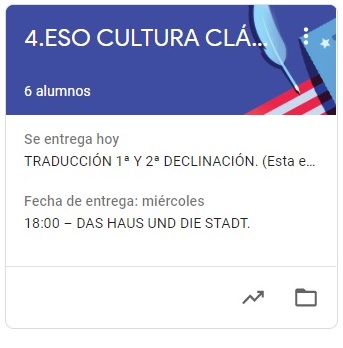 KLASSISCHE  KULTUR  4.ESOHAUSAUFGABEN VOM  18. BIS 22. MAIVAMOS A SEGUIR TRABAJANDO EN LA PLATAFORMA CLASSROOM PARA QUE ME VAYÁIS ENVIANDO LAS TAREAS QUE PONGO SIGUENDO EL PLAZO MARCADO.UNA VEZ CORREGIDA LA TAREA, OS LA DEVUELVO CON UNA NOTA Y UN COMENTARIO. CUANDO SE HA ACABADO EL PLAZO SUBO LA SOLUCIÓN DE LA TAREA A CLASSROOM Y LA TENÉIS QUE COPIAR EN LA LIBRETA PARA QUE QUEDE CONSTANCIA (LO COMPROBARÉ A LA VUELTA).MONTAG, DER 18. : 	KLASSISCHE LITERATURMITTWOCH, DER 20 :	GRIECHISCHE TRAGÖDIE (VIDEO)FREITAG, DER 22. :	GRIECHISE UND RÖMISCHE KOMÖDIE (VIDEO)